Declaro que sou o legítimo titular dos dados solicitados.ASSINATURA: ______________________________________________________________________(Assinatura conforme documento de identificação)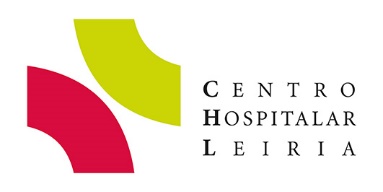                  PEDIDO DE INFORMAÇÃO RELATIVO A DADOS PESSOAIS                 PEDIDO DE INFORMAÇÃO RELATIVO A DADOS PESSOAIS                 PEDIDO DE INFORMAÇÃO RELATIVO A DADOS PESSOAIS                 PEDIDO DE INFORMAÇÃO RELATIVO A DADOS PESSOAISNome: __________________________________________________________________________Nome: __________________________________________________________________________Nome: __________________________________________________________________________Nome: __________________________________________________________________________Morada: _________________________________________________________________________Morada: _________________________________________________________________________Morada: _________________________________________________________________________Morada: _________________________________________________________________________Contacto de Email:_________________________________________________________________Contacto de Email:_________________________________________________________________Contacto de Email:_________________________________________________________________Contacto de Email:_________________________________________________________________Documento de Identificação (Bilhete de Identidade / CC / Passaporte / Cartão de Residente)  nº. _______________________                Emissão/Validade ____________________________________Documento de Identificação (Bilhete de Identidade / CC / Passaporte / Cartão de Residente)  nº. _______________________                Emissão/Validade ____________________________________Documento de Identificação (Bilhete de Identidade / CC / Passaporte / Cartão de Residente)  nº. _______________________                Emissão/Validade ____________________________________Documento de Identificação (Bilhete de Identidade / CC / Passaporte / Cartão de Residente)  nº. _______________________                Emissão/Validade ____________________________________Requer o acesso a informações clinicas de que é titular, na modalidade de acesso assinalada abaixo, para fins de _________________________________________________________________________________________________________________________________________________Requer o acesso a informações clinicas de que é titular, na modalidade de acesso assinalada abaixo, para fins de _________________________________________________________________________________________________________________________________________________Requer o acesso a informações clinicas de que é titular, na modalidade de acesso assinalada abaixo, para fins de _________________________________________________________________________________________________________________________________________________Requer o acesso a informações clinicas de que é titular, na modalidade de acesso assinalada abaixo, para fins de _________________________________________________________________________________________________________________________________________________Ao abrigo do artigo 15º do RGPD, o titular dos dados pessoais pode solicitar e obter do responsável pelo tratamento, a confirmação de que os dados pessoais que lhe digam respeito são ou não objeto de tratamento, se for caso disso, aceder aos seus dados pessoais e designadamente às informações seguintes: finalidades do tratamento, categorias dos dados, prazo de conservação, divulgação (a existir), direito de solicitar a retificação, apagamento, limitação de tratamento ou oposição, informação sobre a existência de decisões automatizadas, transferência para países terceiros ou organizações internacionais, informação ou limitação de portabilidade.Ao abrigo do artigo 15º do RGPD, o titular dos dados pessoais pode solicitar e obter do responsável pelo tratamento, a confirmação de que os dados pessoais que lhe digam respeito são ou não objeto de tratamento, se for caso disso, aceder aos seus dados pessoais e designadamente às informações seguintes: finalidades do tratamento, categorias dos dados, prazo de conservação, divulgação (a existir), direito de solicitar a retificação, apagamento, limitação de tratamento ou oposição, informação sobre a existência de decisões automatizadas, transferência para países terceiros ou organizações internacionais, informação ou limitação de portabilidade.Ao abrigo do artigo 15º do RGPD, o titular dos dados pessoais pode solicitar e obter do responsável pelo tratamento, a confirmação de que os dados pessoais que lhe digam respeito são ou não objeto de tratamento, se for caso disso, aceder aos seus dados pessoais e designadamente às informações seguintes: finalidades do tratamento, categorias dos dados, prazo de conservação, divulgação (a existir), direito de solicitar a retificação, apagamento, limitação de tratamento ou oposição, informação sobre a existência de decisões automatizadas, transferência para países terceiros ou organizações internacionais, informação ou limitação de portabilidade.Ao abrigo do artigo 15º do RGPD, o titular dos dados pessoais pode solicitar e obter do responsável pelo tratamento, a confirmação de que os dados pessoais que lhe digam respeito são ou não objeto de tratamento, se for caso disso, aceder aos seus dados pessoais e designadamente às informações seguintes: finalidades do tratamento, categorias dos dados, prazo de conservação, divulgação (a existir), direito de solicitar a retificação, apagamento, limitação de tratamento ou oposição, informação sobre a existência de decisões automatizadas, transferência para países terceiros ou organizações internacionais, informação ou limitação de portabilidade.Ao abrigo do artigo 15º do RGPD, o titular dos dados pessoais pode solicitar e obter do responsável pelo tratamento, a confirmação de que os dados pessoais que lhe digam respeito são ou não objeto de tratamento, se for caso disso, aceder aos seus dados pessoais e designadamente às informações seguintes: finalidades do tratamento, categorias dos dados, prazo de conservação, divulgação (a existir), direito de solicitar a retificação, apagamento, limitação de tratamento ou oposição, informação sobre a existência de decisões automatizadas, transferência para países terceiros ou organizações internacionais, informação ou limitação de portabilidade.Consulta aos dados detidos       Consulta aos dados detidos       Consulta aos dados detidos       Pedido de apagamentoPedido de apagamentoPedido de apagamentoPedido de apagamentoInformação do tratamento efetuado aos dadosOutro: _____________________________Informação do tratamento efetuado aos dadosOutro: _____________________________Informação do tratamento efetuado aos dadosOutro: _____________________________RetificaçãoRetificaçãoRetificaçãoRetificaçãoPor Correio Simples       Por EmailPresencial       Autorizo _______________________________________, cartão de cidadão __________________com validade até ______________________a ter acesso aos meus dados obtidos (elencar os mesmos).___________________________________________________________________________________________________________________________________________________________________________________________________________________________________________________O REQUERENTE: ___________________________________________________________________ A assinatura tem de ser alvo de reconhecimento.Despacho:_____________________________________________________________________________________________________________________________________________________________________________________________________________________________________________________________________________________________________________________________________________________________________________________________________________________Data:  __________ / _____ / _____